План –  график проведения ВПР в 2021 гдатаклассучебный предметпримечание15.03.2021г.4 класс6а класс6б классРусс. язык – 1 частьРусский языкМатематика в штатном режиме16.03.2021г.4 класс6а класс6б классРусский язык – 2 часть Математика Русский языкв штатном режиме18.03.2021г.4 класс6а класс6б классМатематика История География в штатном режиме20.03.2021г.4 класс6а класс6б классОкружающий мирБиология Обществознание  в штатном режиме06.04.2021г.5а класс5б классРусский языкМатематика в штатном режиме07.04.2021г.5а класс5б классМатематика Русский языкв штатном режиме08.04.2021г.5а класс5б классБиология Историяв штатном режиме09.04.2021г.5а класс5б классИстория Биология в штатном режиме12.04.2021г.8а класс8б классИстория Химия  в штатном режиме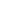 13.04.2021г.8а класс8б классБиология Обществознание в штатном режиме14.04.2021г.8а класс8б классФизика География в штатном режиме15.04.2021г.8а класс8б классГеографияФизикав штатном режиме16.04.2021г.7а класс7б классФизика Физика в штатном режиме19.04.2021г.7а класс7б классРусский языкМатематика в штатном режиме20.04.2021г.7а класс7б классМатематика Русский языкв штатном режиме21.04.2021г.7а класс7б классИсторияБиология в штатном режиме22.04.2021г.7а класс7б классБиология История в штатном режиме23.04.2021г.7а класс7б классГеографияОбществознание в штатном режиме24.04.2021г.7а класс7б классОбществознаниеГеография  в штатном режиме26.04.2021г.8а класс8б классРусский языкМатематика в штатном режиме27.04.2021г.8а класс8б классМатематика Русский языкв штатном режиме 